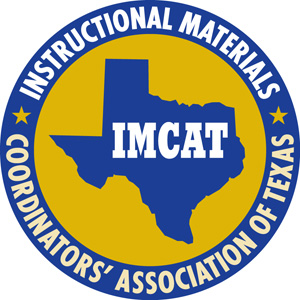 Region 4 IMCAT MeetingFriday, September 27, 2019			Humble ISD			Business Board & Technology Center20200 Eastway Village DrHumble, TX 77338Meeting Room - Board Room9:00 – 9:30* 		Breakfast and Networking  Breakfast provided by Bedford, Freeman & Worth Publishing9:30 – 9:40		Greeting and IntroductionsCharlene Strickland, President and Randy Mau, President ElectPasadena ISD			        Channelview ISD9:40 – 10:00 	General BusinessSecretary’s Report/Minutes – LindaMisc. information/updates – Charlene10:00 – 10:20	IMCAT Conference & Board Update – Wayne10:20 – 10:40	Election for office of President Elect - Charlene	10:40– 11:05	Meet the RepsThis time is set aside for our publishing friends to give a short 1-3 minute introduction of themselves and their team and a brief review of their commitment to Proclamation 202011:05 – 11:45		Proclamation 2020 Timeline – Charlene & RandyA month to month timeline to move you through the adoption process 11:45 – 12:10		Proc 2019: What Worked – What Didn’t - Charlene12:10 – 12:40		Break – Lunch provided by National Geographic LearningWe will take a short break, grab lunch, then continue with the remainder of the meeting as we eat12:40 – 12:55		Out With the Old, In With the New - CharleneWhat do I do with all of these discontinued materials?12:55	CloseDate/location for November meeting (Vendor presentations, election)Suggested future topics *Please be sure to RSVP to the link in your meeting reminder email so we can provide our vendor friends an accurate count for breakfast and lunch.